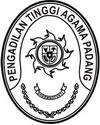 Nomor	: W3-A/      /KU.01/VIII/2022	24 Agustus 2022Lampiran	:	1 suratPerihal	:	Permohonan Persetujuan Revisi Anggaran Satker 	  Pengadilan Agama Tanjung PatiYth.Sekretaris MA RI c.q Kepala Biro Keuangan BUA MA-RIDi
JakartaAssalamu’alaikum Wr. Wb.Sehubungan dengan surat Kuasa Pengguna Anggaran Pengadilan Agama Tanjung Pati nomor W3-A16/1862/KP.05.2/VIII/2022 tanggal 22 Agustus 2022 perihal Permohonan Persetujuan Revisi Anggaran Satker Pengadilan Agama Tanjung Pati, bersama ini kami teruskan surat tersebut dengan harapan dapat disetujui.Demikian disampaikan, atas perhatiannya diucapkan terima kasih.					          Wassalam,SekretarisH. Idris Latif, S.H., M.H.Tembusan:Ketua Pengadilan Tinggi Agama Padang sebagai laporanSekretaris Pengadilan Agama Tanjung Pati